AGENDA  Welcome/Call to OrderRoll CallPledge of AllegianceApprove/Receive Minutes Approve Board of Trustees Minutes of 5/2Receive Traffic Commission Minutes of 5/31Public Hearing – Bethany Homes Phase 2FEAF Possible ActionPublic Comments/CommunicationsUnfinished BusinessRequest to Harbor Chickens – 824 S Main StNew BusinessRequest to Harbor Chickens – 3197 S Main StWater Rules and Regulations Addendum – Bulk Water RateInspire Cheer DonationSurplus EquipmentNY Swims Grant ApplicationSign Law DiscussionQuality Inn ReportOdd/Even ParkingPaid Leave ProgramReports/PresentationsVillage ManagerNo Meeting on July 4thClerk-TreasurerDept HeadsTrustees/MayorAdjournmentVILLAGE OF HORSEHEADSVILLAGE OF HORSEHEADSVILLAGE OF HORSEHEADSVILLAGE OF HORSEHEADSVILLAGE OF HORSEHEADSVILLAGE OF HORSEHEADSVILLAGE OF HORSEHEADS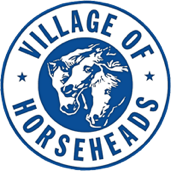 202 SOUTH MAIN STREETHORSEHEADS, NY 14845MayorKevin AdamsCLERK’S OFFICE - (607) 739-5691CLERK’S OFFICE - (607) 739-5691CLERK’S OFFICE - (607) 739-5691Deputy MayorWilliam GoodwinAttorneyJohn G. GroffVILLAGE MANAGER - (607) 739-5691VILLAGE MANAGER - (607) 739-5691VILLAGE MANAGER - (607) 739-5691TrusteesPatricia GrossClerk-TreasurerDonna DawsonFAX - (607) 739-3941FAX - (607) 739-3941FAX - (607) 739-3941George KoliwaskyManagerNathan Naglewww.horseheads.orgwww.horseheads.orgwww.horseheads.orgRon Finefrock